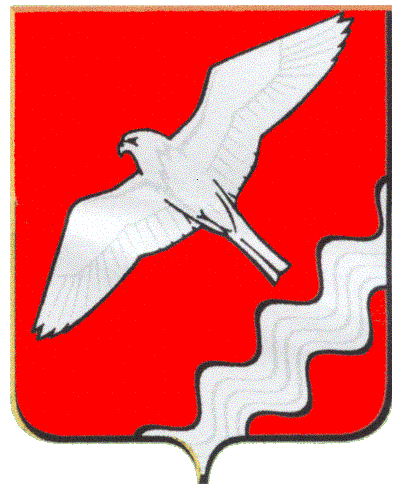 ГЛАВАМУНИЦИПАЛЬНОГО ОБРАЗОВАНИЯ КРАСНОУФИМСКИЙ ОКРУГПОСТАНОВЛЕНИЕот 03.04.2013  г.   № 24г. КрасноуфимскВ целях проведения профилактической работы по предупреждению лесных пожаров на территории Муниципального образования Красноуфимский округ, усиления мер по охране лесов от пожаров и обеспечения надлежащей подготовки к пожароопасному периоду, а также руководствуясь статьями 92, 93, 94, 95, 96,100 «Лесного кодекса» Российской Федерации, ст. 26 Устава Муниципального образования Красноуфимский округП О С Т А Н О В Л Я Ю:1. Рекомендовать руководству ГУСО «Красноуфимское лесничество» (Моисеев И.С.):1.1. Заблаговременно до объявления пожароопасного периода провести простейший мониторинг пожарной опасности в лесах и на торфяных месторождениях и обеспечить планирование необходимого комплекса профилактических противопожарных мероприятий в соответствии с утвержденными мобилизационно – оперативными планами; 1.2. В период повышенной пожарной опасности установить контроль за соблюдением запрета на посещение лесов и въезд в леса любых видов транспорта путем организации контрольно-пропускных пунктов с привлечением сил лесной охраны и милиции;1.3. Установить строгий контроль за своевременным проведением противопожарных мероприятий и соблюдением «Правил пожарной безопасности в лесах РФ», в соответствии с Постановлением Правительства РФ от 09.09.1993. № 886 «Об утверждении правил пожарной безопасности в лесах Российской Федерации»;1.4. Провести полную проверку подготовки лесопользователей к пожароопасному периоду по качественной очистке лесосек, наличию противопожарного оборудования и средств тушения;1.5. Привести в рабочее состояние все имеющиеся средства радиосвязи и технику, оборудованную для тушения пожаров;1.6. Взять на учет технику и пожарный инвентарь лесопользователей согласно мобилизационно - оперативному плану;1.7. В плановом порядке и до наступления пожароопасного периода подготовить и опубликовать в газете «Вперёд» материалы по противопожарной тематике и вопросам профилактики лесных пожаров на территории МО Красноуфимский округ.2. Всем организациям, учреждениям, предприятиям, работающим в лесах расположенных на территории Муниципального образования Красноуфимский округ и задействованным в мобилизационно-оперативных планах, в срок до 01.05.2013 года:2.1. Укомплектовать пункты сосредоточения противопожарного оборудования силами и средствами в соответствии с нормами, определенными постановлением Правительства РФ от 09.09.1993. № 886. «Об утверждении правил пожарной безопасности в лесах Российской Федерации»;2.2. Организовать и укомплектовать механизированные бригады противопожарной техникой и оборудованием, согласно постановлению Правительства РФ от 09.09.1993. № 886 «Об утверждении правил пожарной безопасности в лесах Российской Федерации»;2.3. Произвести полную очистку лесосек, дорог и придорожных полос от порубочных остатков и провести минерализованные полосы на наиболее пожароопасных участках;2.4. Заблаговременно, до начала пожароопасного периода и согласно предварительным расчетам, создать запасы ГСМ и запасных частей в оптимальном количестве для обеспечения бесперебойной работы техники по профилактике и тушению лесных пожаров;2.5. При возникновении лесных пожаров принимать в обязательном порядке, вплоть до приостановки работы предприятий, все необходимые меры по их локализации и ликвидации в соответствии с мобилизационно-оперативными планами. 3. Арендаторам-лесопользователям:3.1. В срок до 01.05.2013 года организовать в соответствии с «Правилами пожарной безопасности в лесах РФ» и мобилизационно-оперативными планами обеспечение полного комплекса противопожарных мероприятий на предоставленных в аренду участках лесного фонда, а в случае возникновения на арендованных участках лесных пожаров - обеспечить их полную ликвидацию.3.2. Создать и укомплектовать на базе предприятий механизированные бригады по тушению лесных пожаров согласно нормам обеспечения противопожарным оборудованием и средствами тушения лесных пожаров в соответствии с Постановлением Правительства РФ от 09.09.1993 г. № 886 «Об утверждении правил пожарной безопасности в лесах Российской Федерации» и в соответствии с мобилизационно-оперативными планами;3.3. Провести обучение рабочих правилам тушения лесных пожаров и соблюдения техники безопасности;3.4. В срок до 01.05.2013 г:3.4.1.	произвести полную очистку лесосек;3.4.2. Разработать и представить в ГУ «Красноуфимское лесничество» графики дежурств сотрудников предприятия с указаниями телефонов и других средств связи без указания даты дежурства.4. Рекомендовать ведущему специалисту Департамента по охране животного мира Свердловской области Мцхетадзе В.А. провести среди членов обществ охотников и рыболовов инструктаж о соблюдении правил противопожарной безопасности в лесах Российской Федерации.5. Рекомендовать начальнику ММО МВД России «Красноуфимский» Колчанову Н.С.:5.1. Предпринять исчерпывающие меры по профилактике лесных пожаров на территории Муниципального образования Красноуфимский округ в течение всего пожароопасного периода 2013 года, уделив особое внимание выявлению первопричин и условий, способствовавших возникновению пожаров;5.2. Организовать действенную систему оперативных выездов в случае возникновения лесных пожаров для обеспечения порядка при проведении работ по пожаротушению и оказанию специализированной помощи в расследовании причин возникновения пожара;5.3. В период высокой опасности возникновения лесных и торфяных пожаров предусмотреть по согласованию с ГУСО «Красноуфимское лесничество» организацию необходимого количества комплексных патрульных групп и постов по контролю пожарной безопасности в лесах и на торфяных месторождениях, а также оказание практической помощи в организации тушения пожаров;5.4. В срок до 01.05.2013 года создать совместную группу по оперативному выявлению нарушителей правил пожарной безопасности в лесах, расположенных на территории Муниципального образования Красноуфимский округ, а также расследование причин возникновения лесных пожаров и выявление лиц, виновных в их возникновении. Список членов группы представить в администрацию Муниципального образования Красноуфимский округ, в ГУСО «Красноуфимское лесничество».6. В случае наступления на территории Муниципального образования Красноуфимский округ пожароопасного периода информация о его наступлении оформляется особым распоряжением главы Муниципального образования Красноуфимский округ и рассылается, согласно мобилизационно–оперативным планам, во все лесозаготовительные и заинтересованные организации, а также публикуется в средствах массовой информации.7. По предложению ГУСО «Красноуфимское лесничество» в соответствии со статьёй 93 Лесного кодекса РФ в период повышенной пожарной опасности ввести ограничение посещения лесов, а также въезд в них любых видов транспорта, кроме специальных и автомашин лесной охраны.8. Комиссии по предупреждению и ликвидации чрезвычайных ситуаций и обеспечению пожарной безопасности Муниципального образования Красноуфимский округ в случае наступления высокой степени пожарной опасности взять под особый контроль населенные пункты, расположенные вблизи лесных массивов и торфяных месторождений. 9. Рекомендовать начальнику Красноуфимского цеха электросвязи Первоуральского ТУЭ ОАО «Ростелеком» Бычкову В.Ф. - обеспечить в течение всего пожароопасного периода бесперебойную работу средств связи и не производить без согласования с администрацией Муниципального образования Красноуфимский округ отключение телефонов в случае задолженности по оплате в лесничествах.10. Начальнику Муниципального отдела управления образованием Муниципального образования Красноуфимский округ Пудовой С.А. организовать совместно с работниками лесничеств проведение бесед с учащимися школ по охране лесов от пожаров. При организации туристических мероприятий в обязательном порядке проводить в лесничествах регистрацию маршрутов движений, проходящих через лесные массивы, и назначать руководителями мероприятий компетентных сотрудников управления образованием и общеобразовательных учреждений, предупредив их об ответственности за соблюдение правил пожарной безопасности в лесах.11. Начальникам территориальных отделов провести восстановительные работы по обеспечению забора воды для противопожарных целей из открытых водоисточников с обеспечением твердого покрытия подъездов.12. Рекомендовать главному редактору газеты «Вперёд» Алёшиной Н.В. обеспечить систематическое информирование населения о пожарной обстановке в лесах Муниципального образования Красноуфимский округ.13. Настоящее постановление опубликовать в газете «Вперед» и разместить на сайте Муниципального образования Красноуфимский округ.14. Контроль за выполнением данного постановления возложить на исполняющего обязанности главы администрации Муниципального образования Красноуфимский округ Колосова В.Е. ГлаваМуниципального  образованияКрасноуфимский округ                                                                        О.В. РяписовО мерах противопожарной защиты лесов и  торфяных месторождений на территории Муниципального образования Красноуфимский округ в 2013 годуСогласовано:И.О. Ф.И.О. Ф.И.о. главы администрации Муниципального образования Красноуфимский округВ.Е. КолосовНачальник организационно-методического отдела администрации Муниципального образования Красноуфимский округЛ.В. МатвееваНачальник юридического отделаВ.В. ПолежаевИсполнитель: Начальник отдела по делам ГО и ЧС, мобилизационной работы, экологииА.В. ГолубцовРассылка:дело – 1,Территориальные отделы – 26,ОГПН – 1,отдел ГО, ЧС – 1,МОУО – 1,«Ростелеком» - 1,ГУ «Красноуфимское лесничество» - 1,ММО МВД России «Красноуфимский» – 1,Департамент по охране животного мира – 1,Редакция газеты «Вперед» - 1дело – 1,Территориальные отделы – 26,ОГПН – 1,отдел ГО, ЧС – 1,МОУО – 1,«Ростелеком» - 1,ГУ «Красноуфимское лесничество» - 1,ММО МВД России «Красноуфимский» – 1,Департамент по охране животного мира – 1,Редакция газеты «Вперед» - 1